[ALL INDIA TENNIS ASSOCIATION] 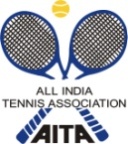 TOURNAMENT FACT-SHEET – 2016SIGN –IN ON 10TH JUNE 2016  BETWEEN 12 TO 2 PM  AT GREEN MEADOW SPORTS CLUB.K.N.G.PUDUR.COIMBATORE –HOTEL DETAILSRULES / REGULATIONSNAME OF THE TOURNAMENTNAME OF THE TOURNAMENTGREEN MEADOW SPORTS TALENT SERIES AITA RANKING TENNIS TOURNAMENT-2016NAME OF THE STATE ASSOCIATIONNAME OF THE STATE ASSOCIATIONTAMILNADU TENNIS ASSOCIATIONHONY. SECRETARY OF ASSOCIATIONHONY. SECRETARY OF ASSOCIATIONMr. C.N.B. REDDYADDRESS OF ASSOCIATIONADDRESS OF ASSOCIATIONSDAT TENNIS STADIUM.LAKE ROADNUNGAMBAKKAM,CHENNAI-34AITA SUPERVISORAITA SUPERVISORTOURNAMENT WEEKTOURNAMENT WEEK13TH JUNE 2016CATEGORY CATEGORY BOYS & GIRLS U-14 YRSORGANISED BYGREEN MEADOW SPORTS (PVT) LTDTHE ENTRY IS TO BE SENTTHE ENTRY IS TO BE SENTGREEN MEADOW SPORTS CENTREGREEN MEADOW SPORTS CENTREADDRESSADDRESSS.F.NO.573,NEARVEL INTERNATIONAL SCHOOLK.N.G.PUDUR ROAD.K.N.G.PUDURCOIMBATORE-641108S.F.NO.573,NEARVEL INTERNATIONAL SCHOOLK.N.G.PUDUR ROAD.K.N.G.PUDURCOIMBATORE-641108TELEPHONE04222402021FAX9788171888EMAILgreenmeadowsports@gmail.comCATEGORY ()N(    )NS(      )SS(  )CS(      )TS()AGE GROUPS ()U-12( )U-14()      U-16 (   )   U-18(      )Men’s(   )Women’s(    )SIGN-INSIGN-INQUALIFYINGMAIN DRAWMAIN DRAW SIZEMAIN DRAW SIZESinglesOPENOPENDoublesQUALIFYING DRAW SIZEQUALIFYING DRAW SIZESinglesDoublesDATES FOR SINGLESDATES FOR SINGLESQUALIFYINGMAIN DRAWDATES FOR DOUBLESDATES FOR DOUBLESQUALIFYINGMAIN DRAW11-13JUNE 201611-13JUNE 2016ENTRY DEADLINEWITHDRAWAL DEADLINEWITHDRAWAL DEADLINEWITHDRAWAL DEADLINENAME OF THE VENUENAME OF THE VENUEGREEN MEADOW SPORTS CLUBGREEN MEADOW SPORTS CLUBGREEN MEADOW SPORTS CLUBADDRESS OF VENUEADDRESS OF VENUES.F.NO-573,Near Vel International School.K.N.G.Pudur Road, K.N.G.PudurCoimbatore - 641108S.F.NO-573,Near Vel International School.K.N.G.Pudur Road, K.N.G.PudurCoimbatore - 641108S.F.NO-573,Near Vel International School.K.N.G.Pudur Road, K.N.G.PudurCoimbatore - 641108TELEPHONE0422240202104222402021FAX97881718889788171888EMAILCOURT SURFACECLAYCLAYBALLSAITA APPROVED BALLNO. OF COURTS33FLOODLIT YesTOURNAMENT DIRECTORSTOURNAMENT DIRECTORSMr.JUNGIDUK PETERMr.JUNGIDUK PETERMr.JUNGIDUK PETERTELEPHONE94425232049442523204FAXEMAILNAMEHOTEL R.R.GRANDNAMENAMEHotel Vijay ParadiseADDRESS67/1B,Thadakam RoadSivaji Colony Bus StopEdayarpalayam   P.OCOIMBATORE-25ADDRESSADDRESSNO-173/C N.S.R Rd.Saibaba ColonyCoimbatore-11TARIFF TARIFF TARIFF Singles Occupancy Deluxe Non A/c.RS 990/+TAXRS 1200/+TAXSINGLE Non A/cDouble Non A/cDouble A/cSINGLE Non A/cDouble Non A/cDouble A/cRS 1250/+TAXRS 1500/+TAXRS 2000/+TAXDeluxe A/cRS 1500/+TAXDeluxe Double A/cDeluxe Double A/cDouble Occupancy Deluxe Non A/cRS1900/+TAXTRIPLE BedTRIPLE BedDelux A/cTRIPLETRIPLETELEPHONE04222404567TELEPHONETELEPHONE0422245222294980509099843240302DISTANCE3KMS5KMSNAMEHOTEL VAIDURYANAMENAMEADDRESS73,Geetha Hall RoadOpp. Railway StationCoimbatore-18ADDRESSADDRESSTARIFF TARIFFTARIFFSINGLE (AC)/ Non ACRS 1350/+TAXSINGLE (AC)SINGLE (AC)DOUBLE (AC)RS 2000/+TAXDOUBLE(AC)DOUBLE(AC)Double Non A/c Triple Double Non A/c TripleDouble Non A/c TripleTELEPHONE042242977779843377000TELEPHONETELEPHONETELEFAXTELEPHONETELEPHONETELEPHONETELEPHONETELEFAXTELEFAXEMAILEMAILEMAILWEBSITEDISTANCEENTRY
AGE ELIGIBILITYPlayers born:After 1st  Jan 2002 are eligible for participation in U/14 
ENTRY FEEAITA Registration CardIt is mandatory for the player to carry ORIGINAL REGISTRATION CARD for the sign-in. In case the player registration is in process with AITA,  In that case player has to carry Original receipt or copy of mail from AITA confirming that  player registration is in process.